МИНИСТЕРСТВО ОБРАЗОВАНИЯУПРАВЛЕНИЕ ПО ОБРАЗОВАНИЮ И НАУКЕ г. СОЧИЛАЗАРЕВСКИЙ ТЕРРИТОРИАЛЬНЫЙ ОТДЕЛМУНИЦИПАЛЬНОЕ БЮДЖЕТНОЕ УЧРЕЖДЕНИЕДОПОЛНИТЕЛЬНОГО ОБРАЗОВАНИЯЦЕНТР ДОПОЛНИТЕЛЬНОГО ОБРАЗОВАНИЯ «РАДУГА» г. СОЧИ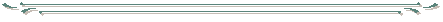 354200, Краснодарский край, г. Сочи, ул. Вокзальная, 2.тел./факс: (862) 270-38-33/270-38-96www.sochi-schools.ru/raduga, e-mail: lcdod@edu.sochi.ruУтверждаю:Директор МБУ ДОЦДО «Радуга» г. Сочи ______________ Н.В.Шубина «_____» _____________20___г.Положениео защите, хранении, обработке и передаче персональных данных обучающихся, родителей (законных представителей)МБУ ДО «ЦДО «Радуга» г.  СочиНастоящее Положение разработано на основании Конституции Российской Федерации, Федерального закона от 19 декабря 2005 №160-ФЗ «О ратификации Конвенции Совета Европы о защите физических лиц при автоматизированной обработке персональных данных», Федерального закона от 27 июля 2006 №152-ФЗ «О персональных данных», Федерального закона от 27 июля 2006 №149-ФЗ «Об информации, информационных технологиях и о защите информации» и Постановления Правительства Российской Федерации от 17 ноября 2007 г. № 781 «Об утверждении Положения об обеспечении безопасности персональных данных при их обработке в информационных системах персональных данных» с целью обеспечения уважения прав и основных свобод каждого обучающегося, родителей (законных представителей) при обработке его персональных данных, в том числе защиты прав на неприкосновенность частной жизни, личную и семейную тайну. 1. Общие положения.1.1. Персональные данные обучающегося, родителя (законного представителя) - сведения о фактах, событиях и обстоятельствах жизни обучающегося, позволяющие идентифицировать его личность, необходимые администрации ЦДО «Радуга» (далее – Центр) в связи с отношениями обучения и воспитания обучающегося и касающиеся обучающегося, родителей (законных представителей). 1.2. К персональным данным обучающегося, родителей (законных представителей) относятся: - сведения, содержащиеся в свидетельстве о рождении, паспорте или ином документе, удостоверяющем личность; - информация, содержащаяся в личном деле обучающегося; - информация, содержащаяся в личном деле обучающегося, лишенного родительского попечения; - сведения, содержащиеся в документах воинского учета (при их наличии); - информация о состоянии здоровья; - документ о месте проживания; - иные сведения, необходимые для определения отношений обучения и воспитания. 1.3. Центр может получить от самого обучающегося данные о:- фамилии, имени, отчестве, дате рождения, месте жительстве обучающегося, - фамилии, имени, отчестве родителей (законных представителей) обучающегося.Иные персональные данные обучающегося, необходимые в связи с отношениями обучения и воспитания, Центр может получить только с письменного согласия одного из родителей (законного представителя). К таким данным относятся документы, содержащие сведения, необходимые для предоставления обучающемуся гарантий и компенсаций, установленных действующим законодательством: - документы о составе семьи; - документы о состоянии здоровья (сведения об инвалидности, о наличии хронических заболеваний и т.п.); - документы, подтверждающие право на дополнительные гарантии и компенсации по определенным основаниям, предусмотренным законодательством (родители-инвалиды, неполная семья, ребенок-сирота и т.п.). В случаях, когда Центр может получить необходимые персональные данные обучающегося только у третьего лица, Центр должна уведомить об этом одного из родителей (законного представителя) заранее и получить от него письменное согласие. 1.4. Центр обязан сообщить одному из родителей (законному представителю) о целях, способах и источниках получения персональных данных, а также о характере подлежащих получению персональных данных и возможных последствиях отказа одного из родителей (законного представителя) дать письменное согласие на их получение. 1.5. Персональные данные обучающегося являются конфиденциальной информацией и не могут быть использованы администрацией или любым иным лицом в личных целях. 1.6. При определении объема и содержания персональных данных обучающегося Центр руководствуется Конституцией Российской Федерации, федеральными законами, нормативно-правовыми актами и настоящим Положением. 2. Хранение, обработка и передача персональных данных обучающегося, родителей (законных представителей).2.1. Обработка персональных данных обучающегося осуществляется для обеспечения соблюдения законов и иных нормативных правовых актов в целях воспитания и обучения обучающегося, обеспечения его личной безопасности, контроля качества образования, пользования льготами, предусмотренными законодательством Российской Федерации и локальными актами администрации ЦДО «Радуга». 2.2. Право доступа к персональным данным обучающегося имеют: - работники Управления по образованию и науке Администрации г. Сочи (при наличии соответствующих полномочий, установленных приказом начальником Управления по образованию и науке Администрации г. Сочи; - директор образовательного учреждения;- секретарь образовательного учреждения; - заместители директора по УВР; - педагоги д/о (только к персональным данным обучающихся своего творческого объединения); - социальный педагог/ педагог-психолог; - руководители структурного подразделения; 2.3. Директор образовательного учреждения осуществляет прием обучающегося в образовательное учреждение. Директор образовательного учреждения может передавать персональные данные обучающегося третьим лицам, только если это необходимо в целях предупреждения угрозы жизни и здоровья обучающегося, а также в случаях, установленных федеральными законами. 2.4. Руководитель структурного подразделения: - принимает или оформляет вновь личное дело обучающегося и вносит в него необходимые данные; - предоставляет свободный доступ родителям (законным представителям) к персональным данным обучающегося на основании письменного заявления. К заявлению прилагается: - копия документа, удостоверяющего личность; - копия документа, подтверждающего полномочия законного представителя. Не имеет права получать информацию об обучающемся родитель (законный представитель), лишенный или ограниченный в родительских правах на основании вступившего в законную силу постановления суда. 2.6. При передаче персональных данных обучающегося директор, секретарь, главный бухгалтер, заместители директора по УВР, социальный педагог Центра обязаны: - предупредить лиц, получающих данную информацию, о том, что эти данные могут быть использованы лишь в целях, для которых они сообщены, - потребовать от этих лиц письменное подтверждение соблюдения этого условия. 2.7. Иные права, обязанности, действия работников, в трудовые обязанности которых входит обработка персональных данных обучающегося, определяются трудовыми договорами и должностными инструкциями. 2.8. Все сведения о передаче персональных данных обучающихся регистрируются в Журнале учета передачи персональных данных обучающихся ЦДО «Радуга» в целях контроля правомерности использования данной информации лицами, ее получившими. 3. Обязанности работников, имеющих доступ к персональным данным обучающегося, по их хранению и защите.3.1. Работники, имеющие доступ к персональным данным обучающегося, обязаны: 3.1.1. не сообщать персональные данные обучающегося третьей стороне без письменного согласия одного из родителей (законного представителя), кроме случаев, когда в соответствии с федеральными законами такого согласия не требуется; 3.1.2. использовать персональные данные обучающегося, полученные только от него лично или с письменного согласия одного из родителей (законного представителя); 3.1.3. обеспечить защиту персональных данных обучающегося от их неправомерного использования или утраты, в порядке, установленном законодательством Российской Федерации; 3.1.4. ознакомить родителя (родителей) или законного представителя с настоящим Положением и их правами и обязанностями в области защиты персональных данных, под роспись; 3.1.5. соблюдать требование конфиденциальности персональных данных обучающегося; 3.1.6. исключать или исправлять по письменному требованию одного из родителей (законного представителя) обучающегося его недостоверные или неполные персональные данные, а также данные, обработанные с нарушением требований законодательства; 3.1.7. ограничивать персональные данные обучающегося при передаче уполномоченным работникам правоохранительных органов или работникам департамента (управления) образования только той информацией, которая необходима для выполнения указанными лицами их функций; 3.1.8. запрашивать информацию о состоянии здоровья обучающегося только у родителей (законных представителей); 3.1.9. обеспечить обучающемуся или одному из его родителей (законному представителю) свободный доступ к персональным данным обучающегося, включая право на получение копий любой записи, содержащей его персональные данные; 3.1.10. предоставить по требованию одного из родителей (законного представителя) обучающегося полную информацию о его персональных данных и обработке этих данных. 3.2. Лица, имеющие доступ к персональным данным обучающегося, не вправе: 3.2.1. получать и обрабатывать персональные данные обучающегося о его религиозных и иных убеждениях, семейной и личной жизни; 3.2.2. предоставлять персональные данные обучающегося в коммерческих целях. 3.3. При принятии решений, затрагивающих интересы обучающегося, администрации запрещается основываться на персональных данных, полученных исключительно в результате их автоматизированной обработки. 4. Права и обязанности обучающегося, родителя (законного представителя).4.1. В целях обеспечения защиты персональных данных, хранящихся у администрации, обучающийся, родитель (законный представитель) имеют право на: 4.1.1. требование об исключении или исправлении неверных или неполных персональных данных, а также данных, обработанных с нарушением требований законодательства. При отказе администрации исключить или исправить персональные данные обучающегося родитель (законный представитель) имеет право заявить в письменной форме администрации о своем несогласии с соответствующим обоснованием такого несогласия. Персональные данные оценочного характера родитель (законный представитель) имеет право дополнить заявлением, выражающим его собственную точку зрения; 4.1.2. требование об извещении администрацией всех лиц, которым ранее были сообщены неверные или неполные персональные данные обучающегося, обо всех произведенных в них исключениях, исправлениях или дополнениях; 4.1.3. обжалование в суд любых неправомерных действий или бездействия администрации при обработке и защите персональных данных обучающегося; 4.1.4. возмещение убытков и (или) компенсацию морального вреда в судебном порядке. 4.2. Родитель (законный представитель) обязан сообщать администрации сведения, которые могут повлиять на принимаемые администрацией решения в отношении обучающегося. 5. Хранение персональных данных обучающегося, родителя (законного представителя).Персональные данные обучающегося, родителя (законного представителя) должны храниться в сейфе на бумажных носителях и на электронных носителях с ограниченным доступом. К таковым относятся документы: - поступившие от родителя (законного представителя); - сведения об обучающемся, поступившие от третьих лиц с письменного согласия родителя (законного представителя); - иная информация, которая касается отношений обучения и воспитания обучающегося. 6. Ответственность администрации и ее сотрудников.6.1. Защита прав обучающегося, установленных законодательством Российской Федерации и настоящим Положением, осуществляется судом в целях пресечения неправомерного использования персональных данных обучающегося, восстановления нарушенных прав и возмещения причиненного ущерба, в том числе морального вреда. 6.2. Лица, виновные в нарушении норм, регулирующих получение, обработку и защиту персональных данных обучающегося, привлекаются к дисциплинарной и материальной ответственности, а также привлекаются к гражданско-правовой, административной и уголовной ответственности в порядке, установленном федеральными законами.